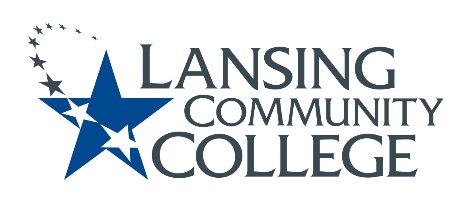 Academic Senate MeetingFebruary 11th, 9:10-11 Virtual Via WebExPresent: Marvin Argersinger, Tonya Bailey, Alandis Baker, Mark Bathurst, Elizabeth Clifford, Robyn Corey, Tim Deines, Nancy Dietrich, Paige Dunckel, Bruce Farris, Sarah Garcia-Linz, Courtney Geisel, Summer Gilliam, Gerry Haddad, Dawn Hardin, Melinda Hernandez, Jeff Janowick, Susan Jepsen, Heidi Jordan, Mark Kelland, Lyndia Klasko, Frances Krempasky,  Eliza Lee, Megan Lin, Zachary Macomber, Tamara McDiarmid,  Tricia McKay, Tracy Nothnagel, Louise Rabidoux, Chris Richards, Danielle Savory, Joann Silsby, Tedd Sperling,  Mark Stevens, Jon Ten Brink,  Denise Warner, Nancy Weatherwax,  Sally Welch, Veronica Wilkerson-Johnson, Richard Williams, Melinda WilsonAbsent: Joe Barberio, Bill Garlick, Zack Phillips, Kent Wieland	Call to order – 9:10AMRoll Call – 9:10AMApproval of Agenda – 9:10AMApproval of Minutes – 9:10AMSmall Group DiscussionAll attendees broke into small groups for 15 minutes to discuss:What were your goals when you joined the senate?Keeping in mind the senate charter is up for review, what are some things you think the senate should be focusing on?President’s ReportMembers of this body are involved in virtually every aspect college operations, and the opportunity to both hear what’s happening elsewhere on campus, as well as respond and provide insight or input to it, is priceless. The work of the Senate extends far beyond our bi-weekly meetings—they’re just a starting point for the work we do.To help bridge that divide and get us all on the same page, at our next meeting we’ll have a guest to help us better understand parliamentary procedure and the basic tenants of Robert’s Rules, Parliamentarian Eleanor Siewert.We are now calling the meeting to order at 9:10AM.Provost’s Report12 people attending the annual ATD conference. Look at Star for coordinated communication plan.  More formal ATD update in March.Men’s and Women’s basketball team doing well.  Home game Wednesday for both Men’s and Women’s.Cabaret in Dart Theater.  Last performance until fall due to constructionASC having live events for students.  Feb. 14 make a valentines card, Feb. 16 vision of success activity.   Strategic Plan Committees ReportCommunity Engagement – Associate Vice President for External Affairs, Development, and K-12 Operations Toni GlasscoeBeen in Washington lobbying.  Took federal agenda to Washington, had conversation with Michigan delegation.  Receiving positive support.  As a college we need to be more transparent.  Project 1:  Developing a communications and education plan.  So employees know what is going on in the college and the community.  Employees can refer for information and get involved where appropriate.  How can we talk about college without faculty experts and a student engagement coordinator?  We need to present what we do holistically.  Need to have a Talent Management System education on community engagement.  Project 2:  K-12.  Looking at creating a system so that whatever the program the student can enter the pipeline and transition to LCC seamlessly, no barriers.  Work with ATD will help with the K-12 plan.  Engaged Learning and Student Success – Dean of A&S Andrea HoaglandTri leads are Kayla Herin and Mel Hernandez with Andrea.  Project 1:  Improving inclusivity of curriculum materials and processes.  Developing a training with CTE to support programs in this work.Project 2:  ATD project.  Main project is communication.  Remove redundancy in communication to students.  Make language more inclusiveProject 3:  Online strategic plan project.  Looking at top 25 enrolled courses.  Not seeing different in success rate in modalities.  Coming up with project related to online learningProject 4:  Achievement gaps in gen ed.  Top 10 courses, course success rates for black students were 18-20% lower.  Sharing data with programs and talking about projects with the programs.    Consent AgendaCurriculum Committee ReportApproved without objectionElections Update – Senator Eliza LeeNominations open until March 4th.  Send any nominations to Eliza Lee. See The Star and Operations emails for more details.  Bylaws Amendment Vote – Senator Eliza LeeSecond read to add MAHE president to the executive committee.Approved without objectionODI Update – Chief Diversity Officer Tonya BaileySee PowerPointMany initiatives happening:  #Culture 365, Land Acknowledgement, Cultural Committee Involvement, Courageous Conversations, Autism friendly campus study underway,  DEI Project charters in Dei Orientation and Equity Leaders for Inclusion, Equity Center, Stay Interviews, We’re Better Than That initiative, etc.Career Communities – Director of Academic Quality Cheryl GaraytaUmbrella degrees coming.  Purpose is to give more affective advising.  Start with block of courses and change majors without credit loss.  We currently show 5 career communities.  Programs are hidden under career communities.  We have alphabetical list on web. Students have to pick a degree to be admitted.  Having career communities that better mirror the choices students want.  Students can pick a career community if they don’t want to pick major.  Better way to let students know what we have.See Appendix I.Hy-Flex Instructors – Faculty Randy Paape and Faculty Mary StuckoFaculty Randy Paape – Hy-Flex is F2f, Ort, online in one.  Taught in lecture capture room.  Not wanting sick students to come into class.  Don’t want students to fall behind.  Benefits: Increased student flexibility with lower enrollment class, hoping for increased enrollment, increase connectivity to online students and hopefully increased success rates to online students. Issues:  A lot more work upfront, have to figure out a way to do group work in ORT and online, have to figure out a way to create class interaction for online students, communicate format to students.  Faculty Mary Stucko – Been asking for it for students in the workforce, etc.  Taught two last semester and 4 this semester.  Gives students options where they can have that interaction with WebEx.  Record it and share with class.  Even students in class go back and watch.  Solves problem of students that are sick.   Camera moves around with you, follows you around the classroom.  Students are responding well to it.  Haven’t had any concerns so far.  IT has been supportive.Senator Susan Jepsen - What is the mix of f2f and ORT students per class? Does it change with every class or is it consistentChanges per class.  Depends on personal situation.  More came face to face and later on transitioned to online.  They usually let instructor know even though not required.  If they aren’t present on Ort or in class they have to do a discussion question.  Senator Rick Williams – Do you require camera on?Do not require cameras on.  Don’t push that issue.  Make sure they are participating.Senator Susan Jepsen – Have you ever taught to an empty classroom?Yes.  Just keep on going on usually.  Risk management, but they are all working midday.  Used to teaching ORTFaculty Kevin Brown – Are students in the F2F class okay with being recorded?Yes, no one has had a problem.Senator Mark Kelland – Are you required to teach in lecture-capture classroom?For snow day, just taught over WebExSenator Dawn Hardin – How do you address assessments, F2f, proctored Ort or online?Went to completely online.  Unfair for f2fr to do paper pencil.  Assessment results changed.  Everything is online.  Senator Jim Luke – Have they been asked about being recorded, have they been told what happens?Post them in announcements.  Haven’t had anyone ask.  Senator Susan Jepsen – Have we talked about universal background?  No issue with having cameras on, all have same background.   Equity issue.  A lot have technical issues, don’t have strong wifi.  Just teach like normal, hard to watch chat.  Turn on mics and ask questions. Open to learning assistants help with chat and answering questions as go.Senator Rick Williams - how well does speech to text captioning work?It seems to be working for the most part.  It hasn’t been an issue.  Patrick butcher 0 surprised with how well it works.  It will continue to get better.    Retrospective of Two Years on Campus – Senator Jon Ten BrinkFaculty Chris Smelker – Teach in surgical tech, have been able to hold labs face to face since fall 2020.  Accommodate social distancing.  Supply issues were a problem.  Sterile gloves and gowns.  Adjust how to teach students.  Had to reuse some supplies.  Held 8 hour labs, and food was not allowed on campus so had to extend breaks to allow students to get food.  Fall 2021 knew what to expect.  Students were receptive.  Faculty Jodi Wiley – Teach in massage program.  Have been face to face summer 2020.  In beginning it was surreal and spooky.  Only class in HHS building.  Did social distance during lecture.  Partner with one student for entire semester.  Recording class now, so students who are in quarantine or sick can watch afterwards.  Supplies haven’t been a big issue.  Student come with expectation to wear mask.  Proud to know haven’t spread in massage program. Remainder Postponed Meeting Start Times (10 min after) Discussion – Senator Jon Ten BrinkPostponedDiscussion of the Process of Removal of Senators in Bylaws – Senator Eliza LeePostponedPublic Comments2022 Perkins V Comprehensive Local Needs Assessment was a Team Effort.  Thank you to all of the faculty, staff, and administrators who helped with completing the 2022 Perkins V Comprehensive Local Needs Assessment (CLNA). It was truly an LCC Stars team effort! The final CLNA was submitted to the Michigan Department of Education on January 21st. The 20-page assessment demonstrates how LCC’s career and technical education programs are exceeding state performance levels, aligned with high demand industry sectors and occupations, and providing students with state-of-the-art work-based learning opportunities.  To complete the CLNA, programs and departments from across the college helped to analyze data and provide information about their specific occupational programs. A special thank you to the Perkins Steering Committee CLNA subcommittee, made up of representatives from across the college, who led the work. CLNA Subcommittee members: Dana Cogswell, Co-Chair, Center for Data Science; Tricia McKay, Co-Chair, Perkins Coordinator; Anita Lycos, Financial Services; David Stowell, Technical Careers Division; Elizabeth Burger, Health and Human Services Division; Felipe Lopez Sustaita, Student Support, Special Populations;  Kent Wieland/Dawn Cousino, Arts & Sciences Division; Penny Tucker, Academic Affairs Support.Potential Future Agenda ItemsNone.Purpose: The purpose of the Academic Senate will be to provide faculty input and advice to the administration concerning issues of College-wide educational philosophy, College-wide academic policy, and priorities in the College-wide deployment of capital or financial resources, except as covered by the scope of collective bargaining. The Senate will be proactive and collaborative in its approach, seeking consensus whenever possible, and will foster and support effective and transparent communication with the college community. Student learning is the ultimate goal of this body.Respectfully submitted by Academic Senate Secretary, Eliza Lee.